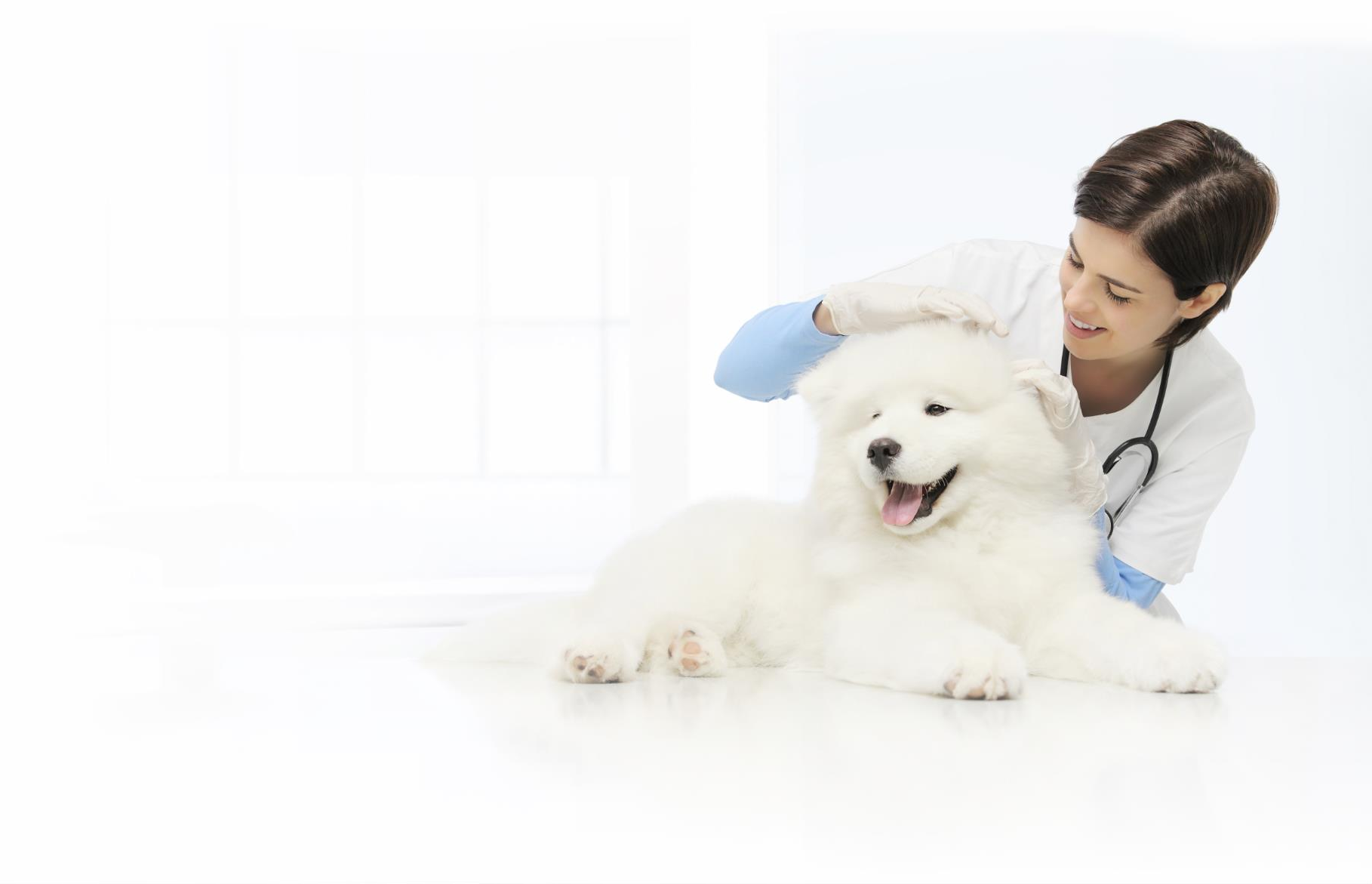 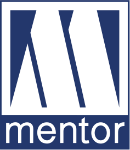 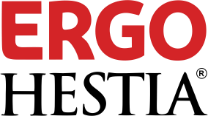 DEDYKOWANEUBEZPIECZENIADLA LEKARZYWETERYNARIIODPOWIEDZIALNOŚĆ CYWILNAZ TYTUŁU WYKONYWANIA ZAWODU LEKARZA WETERYNARIIUBEZPIECZENIE NASTĘPSTW NIESZCZĘŚLIWYCH WYPADKÓWZ ROZSZERZENIEM O NASTĘPSTWA ZAWAŁÓW SERCA I UDARU MÓZGUDOBROWOLNE UBEZPIECZENIE OD ODPOWIEDZIALNOŚCI CYWILNEJ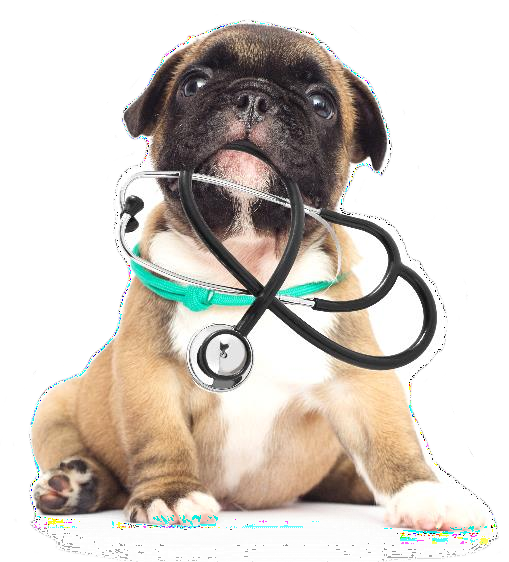 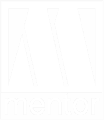 Z TYTUŁU WYKONYWANIA ZAWODU LEKARZA WETERYNARIITabela składek z tytułu zawarcia ubezpieczenia OC z tytułu wykonywania zawodu lekarza weterynariiODPOWIEDZIALNOŚĆ CYWILNAZ TYTUŁU PROWADZENIA DZIAŁALNOŚCI GOSPODARCZEJ LUB UŻYTKOWANIA MIENIAAgata Łukowska-Piskorska+48 663 490 830, 56 669 33 07agata.lukowska@mentor.plPłatnik składki:Członek Izby Lekarsko-WeterynaryjnejZakres terytorialny:Terytorium RPZakres rozszerzony o:Koszty Ochrony Prawnej zgodnie z klauzulą dodatkową10 000,00 PLN na jeden i wszystkie wypadki dla Izby Lekarsko-WeterynaryjnejUBEZPIECZENIE ODPOWIEDZIALNOŚCI CYWILNEJ LEKARZA WETERYNARIISuma Ubezpieczenia 30.000 PLNna jeden i wszystkie wypadki w okresie ubezpieczenia na jednego Członka Izby Lekarsko-WeterynaryjnejFranszyza redukcyjna: 1.000 PLNSKŁADKA: 32,00 złPłatnik składki:Członek Izby Lekarsko-WeterynaryjnejZakres terytorialny:Terytorium RP oraz za granicą / 24hSUMA UBEZPIECZENIA:10.000 PLNna jeden i wszystkie wypadki w okresie ubezpieczenia na jednego Członka Izby Lekarsko-WeterynaryjnejSKŁADKA: 18,00 złPłatnik składki:Członek Izby Lekarsko-Weterynaryjnej w formie nadwyżkiSKŁADKA ROCZNA (PLN)SKŁADKA ROCZNA (PLN)Suma Gwarancyjna (PLN)Zakres zgodny z postanowieniami grupowej umowy OCZakres zgodny z postanowieniami grupowej umowy OCrozszerzony o terytorium UE40 000,0010,0040,0080 000,0030,0060,00200 000,0080,00150,00300 000,0095,00190,00500 000,00150,00250,00800 000,00220,00310,00Zakres terytorialny:Terytorium RPPłatnik składki:Członek Izby Lekarsko-WeterynaryjnejSuma Gwarancyjna (PLN)Składka (PLN)Franszyza redukcyjna20 000,0025,00- brak -50 000,0045,00- brak -100 000,0070,00- brak -200 000,00120,00- brak -500 000,00210,00- brak -800 000,00400,00- brak -